AFRIKA – ŽIVOTNÍ ÚROVEŇPRACOVNÍ LIST PRO ŽÁKYCÍL HODINY:V této hodině vybereš vhodnou mapu pro diskuzi na téma životní úroveň v Africe. Budeš pracovat s digitálním atlasem aplikace mapy.cz.VYPRACOVÁNÍ:Využijte online atlas:  https://atlas.mapy.cz/V pravém horním rohu si prohlédněte témata zobrazená v mapě: Gramotnost, Chudoba, Kojenecká úmrtnost, Spotřeba kalorií, Životní úroveňVyberte 3 africké státy:Kde méně než polovina obyvatel dané země umí číst a psát:Kde více jak 50 % obyvatel vystačí pouze s 2$ (dolary) za den:Které se vyznačují nejnižší kojeneckou úmrtností: Které mají problém s podvýživou, tzn. přísun kalorií je méně než 75 % z  doporučené denní dávky.Pomocí mapy Životní úrovně, která je vyjádřena indexem lidského rozvoje (HDI  - Human development index), což je ukazatel, který srovnává státy na základě údajů o střední délce života, vzdělání a bohatství, spočítej: Kolik států Afriky patří ke státům s vysokou životní úrovní? Jmenuj je:  Kolik států Afriky řadíme ke státům s nejnižší životní úrovní? Uveď příklad: Který z výše uvedených ukazatelů zobrazených v tematických mapách (Gramotnost, Chudoba, Kojenecká úmrtnost, Spotřeba kalorií, Životní úroveň) hodnotí životní úroveň nejkomplexněji a proč? ……………………………………………….…………………………………………………………………………………………………………..…………………………………………………………………………….……………………………………………………………………………..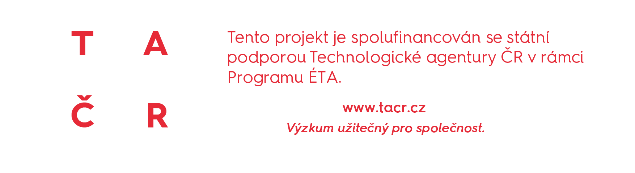 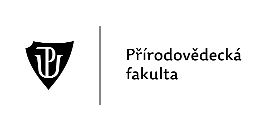 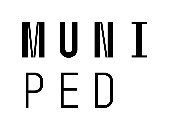 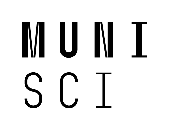 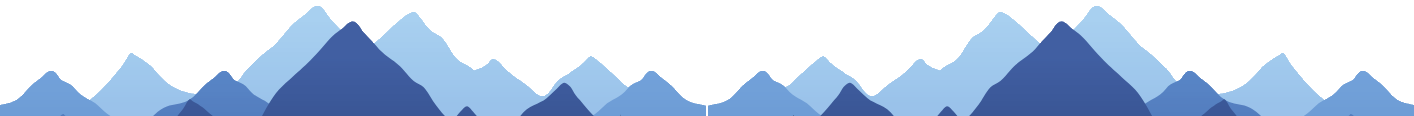 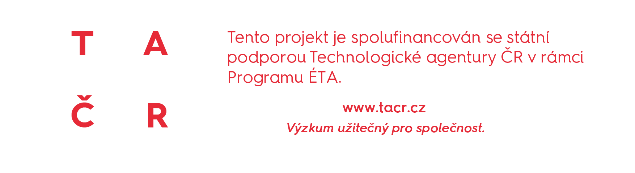 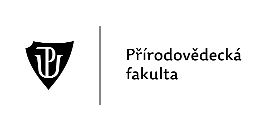 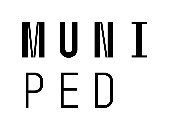 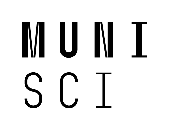 Který z představených problémů Afriky považujete za nejhorší a proč? Zaměřte svou pozornost na srovnání daného jevu v Africe v porovnání s ostatními kontinenty (Pracujte s legendou a informacemi)……………………………………………….…………………………………………………………………………………………………………..…………………………………………………………………………….……………………………………………………………………………..Vyberte si jedno z uvedených témat a zodpovězte:Co zvolené téma zobrazuje?..........................................................................................Charakterizujte a porovnejte zvolené téma ve státech Afriky se zbytkem světa:………………………………….…………………………………………….………………………………….…………………………………………………………….…………………………………………….………………………………….……………………………………………………………………….………………………………….………………………………….…………………………Porovnej situaci s Českou republikou. Týká se daný problém i nás? Proč ano, proč ne?………………………………….…………………………………………….………………………………….…………………………………………………………….………………………………….…………………………………………….…………………………Zaznač daný jev do mapy: nadpis, legenda, popiš státy v mapě (názvy), kde je nejlepší/nejhorší situace: 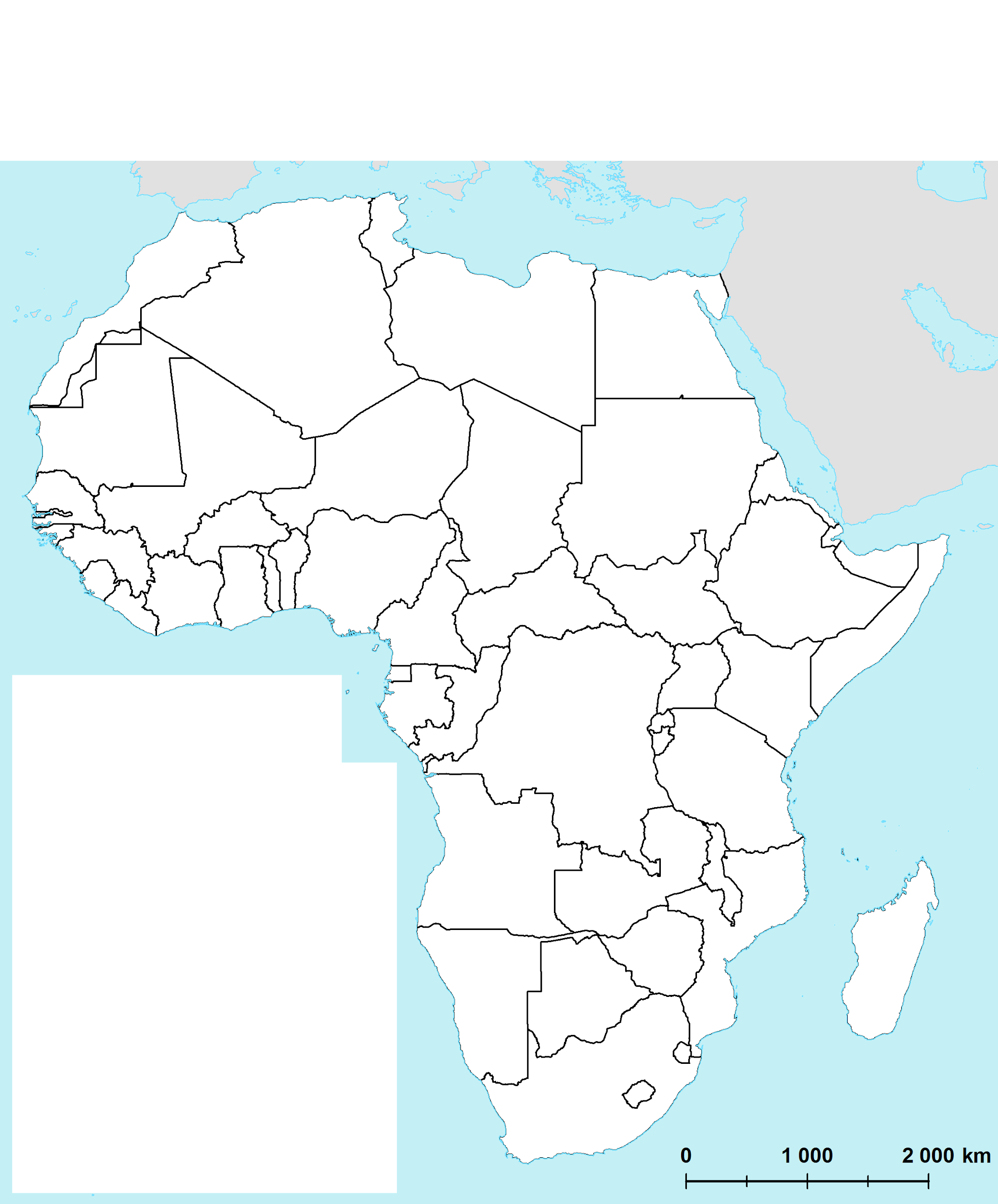 